             Na temelju članka 26. stavka 6. Odluke o postavi urbane opreme na području Općine Punat („Službene novine Primorsko goranske županije“ broj 42/18) i članka 45. Statuta Općine Punat („Službene novine Primorsko – goranske županije“ broj 8/18 i 10/19)  općinski načelnik donosi ODLUKU
o visini naknade za postavljanje reklama na području Općine PunatČlanak 1.Ovom Odlukom utvrđuju se iznos naknade, način i rokovi plaćanja za korištenje javne površine i drugih nekretnina, stvari i uređaja u vlasništvu Općine Punat (u daljnjem tekstu: javne površine) u svrhu postavljanja reklamnih natpisa, reklamnih putokaza, plakata i oglasa.Članak 2.           Lokacije za postavljanje reklamnih natpisa, reklamnih putokaza, plakata i oglasa propisana su Odlukom o postavi urbane opreme na području Općine Punat („Službene novine Primorsko goranske županije“ broj 42/18).Članak 3.Naknada za postavljanje reklamnih natpisa na stupovima javne rasvjete utvrđuje se u godišnjem iznosu od 600,00 kuna te se plaća jednokratno.Za postavljanje reklamnih putokaza plaća se naknada od 200,00 kuna prilikom nabave reklamnih putokaza. Naknada za postavljeni reklamni putokaz utvrđuje se u iznosu od 300,00 kuna godišnje.Članak 4.            Naknada za postavljanje reklamnih natpisa, reklamnih putokaza, plakata i oglasa koji su plaćeni do dana stupanja na snagu ove Odluke uzet će se u obzir te se neće zahtjevati nadoplata za tekuću godinu. U narednim godinama utvrđuje se iznos propisan člankom 3. ove Odluke.Članak 5.	Naknada za postavljanje plakata i oglasa za vrijeme predizborne promidžbe utvrđuje se u iznosu od 500,00 kuna po stranci/nezavisnom kandidatu te se dopušta jedan plakat i oglas po pojedinoj lokaciji.	Stranke/nezavisni kandidati obvezni su plakate i oglase postavljene u vrijeme predizborne promidžbe nakon izbora ukloniti i to u roku od 8 (osam) dana od dana izbora.	Ukoliko plakati i oglasi ne budu uklonjeni iste će ukloniti Komunalno društvo „Črnika“, ali o trošku stranke/nezavisnog kandidata.            Na sam dan izbora potrebno je ukloniti sve plakate i oglase koji se nalaze u krugu 50 metara od biračkih mjesta.Članak 6.	Prilikom postavljanja reklamnih natpisa, reklamnih putokaza, plakata i oglasa potrebno je pridržavati se svih odredbi Odluke o postavi urbane opreme na području Općine Punat („Službene novine Primorsko goranske županije“ broj 42/18).Članak 7.Ova Odluka stupa na snagu danom donošenja.                                                                                                                OPĆINSKI NAČELNIK:                                                                                                                          Marinko Žic 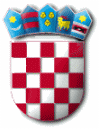 R E P U B L I K A  H R V A T S K APRIMORSKO – GORANSKA ŽUPANIJAOPĆINA PUNATOPĆINSKI NAČELNIKKLASA: 080-02/19-01/1URBROJ: 2142-02-02/1-19-14Punat, 3. lipnja 2019. godine